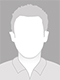 Nama			: .................................................................Tempat/tanggal lahir	: .................................................................NIP (jika ada)		: …….........................................................Pangkat/Gol. Ruang	: .................................................................Jabatan			: .................................................................Unit Organisasi		: .................................................................Alamat rumah		: .................................................................Telp/HP			: .................................................................Email			: .................................................................TahunJenjang / Program Studi / Institusi……….…………………………………………………………….……….…………………………………………………………….……….…………………………………………………………….……….…………………………………………………………….TahunJabatan / Bidang Pekerjaan……….…………………………………………………………….……….…………………………………………………………….……….…………………………………………………………….……….…………………………………………………………….TahunJudul Penelitian……….…………………………………………………………….……….…………………………………………………………….……….…………………………………………………………….……….…………………………………………………………….TahunJudul Penelitian……….…………………………………………………………….……….…………………………………………………………….……….…………………………………………………………….……….…………………………………………………………….